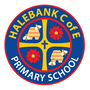 APPLICATION TO BECOME A PARENT GOVERNORThank you for your interest in becoming a governor at Halebank CofE Primary School.  We want to be sure that we match you with the right committee and link governor role, so that your skills, interests and commitment are well used.  Governor nominees will be required to attend appropriate training within the first year of their appointment including the ‘Welcome to Being a Governor’ induction sessions.  This is deemed necessary for governing bodies to operate effectively.Please use the application form to provide examples of the skills you identify when you complete the skills audit.If you have any questions please contact Haley Roach at: Hayley.Roach@halebank.halton.sch.uk Please return to by email to Hayley.Roach@halebank.halton.sch.uk or in a sealed envelope to Halebank CofE Primary School main office.CANDIDATE DETAILS We take the safeguarding of our children very seriously and therefore we are unable to recommend for appointment as a governor anyone who does not comply with the Disclosure and Barring Service Check, or whose check raises concerns, or anyone who does not comply with the need for two references, or whose references raise concern.Please tell us about your most recent employment, as well as any past roles you feel may be relevant to the position of school governor, this may include voluntary positions. Continue onto a separate sheet if necessary. Please give the names and contact details of two people who have known in for at least two years and who will be willing to write a reference relating to your suitability to be a governor.  Thank you for completing this form.  We would appreciate it if you would complete the following Skills & Experience Check.  Why is this important? This skills check is a useful way of assessing the needs of the governing board, it is used to identify training needs, recruitment, assign committee members and succession planning. This model can be used to help identify any knowledge, experience, skills and behaviours the governing board still needs to deliver their functions effectively. How Does It Work?No individual is going to have all the skills listed. The governing body is a team, and the purpose is to ensure that each skill below is covered by at least one of the governors/trustees around the table. Titlei.e. Mr, Miss, Ms, DrNameAddressAddressAddressPostcodeTelephone NumberEmail AddressDo you have any criminal conviction, including unspent, of have you been subject to any conditional discharge, bindovers, warnings or cautions?If yes, please provide details: Educational and Professional Qualifications (This can include GCSE’s, A Levels, Degrees or any other relevant courses and training). EmployerStart DateEnd Date Position HeldMain Responsibilities Experience or Knowledge of Education (if any)Please tell us why you want to become a governor, what you will bring to the role and what you will gain from itHow did you hear about being a governor?Are you the parent/carer of a pupil attending Halebank CofE Primary School?Do you work for a Halton school?NoIf yes, please state which one/s & in what capacityIf you have any friends, family members or colleagues who would be interested in becoming a governor we would be delighted to send them more information.  Please add their names and addresses here:If you have any friends, family members or colleagues who would be interested in becoming a governor we would be delighted to send them more information.  Please add their names and addresses here:Reference OneNameAddressEmailPhone NumberReference TwoNameAddressEmail AddressPhone NumberKnowledge, Experience, Skills and BehavioursLevel of experience/skill: rate on scale of1 (limited) to 5 (extensive). Please tick.Level of experience/skill: rate on scale of1 (limited) to 5 (extensive). Please tick.Level of experience/skill: rate on scale of1 (limited) to 5 (extensive). Please tick.Level of experience/skill: rate on scale of1 (limited) to 5 (extensive). Please tick.Level of experience/skill: rate on scale of1 (limited) to 5 (extensive). Please tick.12345Strategic LeadershipStrategic LeadershipStrategic LeadershipStrategic LeadershipStrategic LeadershipStrategic LeadershipLinks with the local community and experience of promoting community cohesion. Experience of professional leadership.Experience of chairing a board/governing board or committee.Experience of applying strategic planning to set and preserve the culture of an organisation.  An ability to work as part of a team, questioning and challenging to identify viable options and make collective decisions.An understanding of the principles of risk management and how they apply to education and the organisation. Experience of performance management and carrying out appraisals of other people.Experience of stakeholder management and engagement, including communicating with and taking into account the views of pupils and parents. Ability to identify viable options and the most likely to achieve the organisations goals and objectives.  An understanding of key principles, drivers and cycle of school improvement.  An understanding of the importance of collecting high quality data and experience of using data to interpret/evaluate performance and identify target improvement areas.Experience of financial management, including the monitoring of allocated budget and funding and contributing to financial self-evaluation and efficiency drives. Experience of property, estate and facilities management.  An understanding of relevant national standards for the phase and type and how they are used for accountability.  An understanding of the importance of a broad and balanced curriculum. An understanding of the requirements relating to the education of children with SEN, safeguarding or health and safety.  PeoplePeoplePeoplePeoplePeoplePeopleA commitment to building strong collaborative relationships, with a willingness to listen, learn and reflect upon a variety of views. A commitment to equal opportunities and the promotion of diversity. Strong communication skills, with the ability to discuss sensitive issues in a tactful manner.  Experience of conflict resolutions and influencing consensus.A willingness to learn with a commitment to self-development. A willingness to devote time, effort and enthusiasm to the responsibilities of a school governor.StructuresStructuresStructuresStructuresStructuresStructuresAn understanding of the strategic nature of the boards functions and how this differs/complements the operational role of senior leaders. Ability to contribute to the design of governance/committee structures that are fit for purpose and adapt existing ones as required in light of new learning/experience.  ComplianceComplianceComplianceComplianceComplianceComplianceAn understanding of the importance in adhering to organisation policies (e.g. parental complaints, staff discipline issues). A commitment to understanding and an acceptance of the legal duties and responsibilities of a school governor/trustee.                               EvaluationEvaluationEvaluationEvaluationEvaluationEvaluationA recognition of own strengths and areas for development and willingness to engage in support and training opportunities to improve knowledge and skills. Maintains a personal development plan and is open to training opportunities that benefit both the individual and the strategic aims of the governing body. 